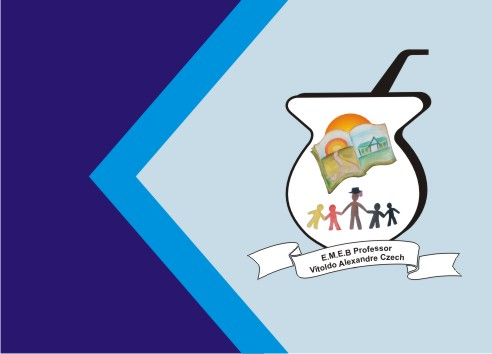 PALAVRA CANTADA – 2Nesta atividade, daremos sequência em Palavra Cantada. Acompanhe o vídeo, e envie para o professor. Junto de seus familiares, você vai conhecer de onde vem as frutas. Vamos juntos conhecer o pomar? https://youtu.be/kfinwr3A9fgPomarBanana bananeira Goiaba goiabeira Laranja laranjeira Maçã macieiraMamão mamoeiro Abacate abacateiro Limão limoeiro Tomate tomateiroCaju cajueiro Umbu umbuzeiro Manga mangueira Pera pereiraAmora amoreira Pitanga pitangueira Figo figueiraMexirica mexeriqueiraAçai açaizeiro Saputi saputizeiroMangaba mangabeira Uva ParreiraCoco coqueiro Inga ingazeiro Jambo jambeiro Jabuticaba jabuticabeira.